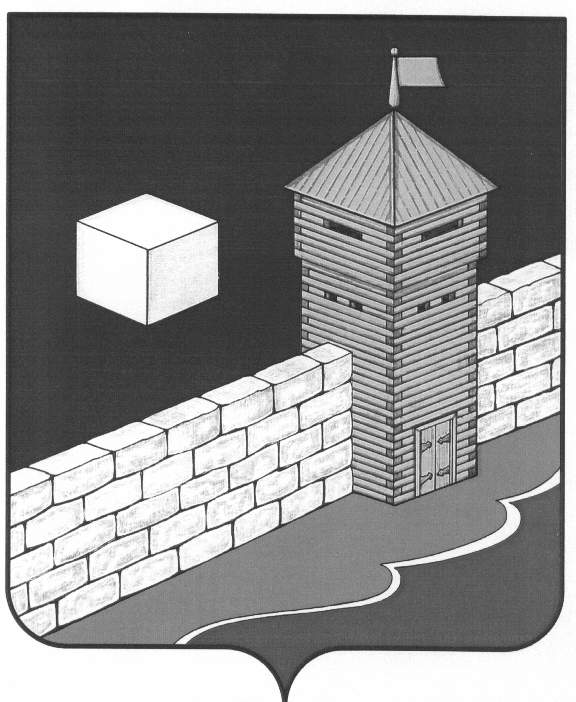 Администрация Еманжелинского сельского поселенияП О С Т А Н О В Л Е Н И Е456574, ул.Лесная, 2-а, с. Еманжелинка Еткульского района, Челябинской области,ОГРН 1027401635337    ИНН  7430000439   КПП  743001001 тел. (351-45) 9-36-05, 9-34-35«27» июля 2015 г.    № 76Об определении мест для размещения печатных агитационных материалов в период подготовки к проведению в единый день голосования выборов, назначенных на 13 сентября 2014 годаВ соответствии с Федеральным законом от 12 июня 2002 г. N 67-ФЗ «Об основных гарантиях избирательных прав и права на участие в референдуме граждан Российской Федерации», администрация Еманжелинского сельского поселенияПОСТАНОВЛЯЕТ:1. Утвердить прилагаемый перечень мест для размещения предвыборных печатных агитационных материалов на территориях избирательных участков Еманжелинского сельского поселения.2. Разместить настоящее постановление в установленном порядке на официальной странице администрации Еманжелинского сельского поселения в информационно-телекоммуникационной сети интернет на сайте Еткульского муниципального района.3. Контроль за исполнением настоящего постановления оставляю за собой.Глава  Еманжелинскогосельского поселения                                                                           О.Л.БобыревПриложение                                                                            к Постановлению   администрации                                                                 Еманжелинского сельского поселения   от «27» июля 2015г.   № 76Перечень 
мест для размещения предвыборных печатных агитационных материалов на территориях избирательных участков Еманжелинского сельского поселения№ избирательного участкаМесто размещенияАдрес места размещения2244Доска объявлений у магазина «Гастрономчик» около ОАО «УМЗ»с. Еманжелинка, ул. Труда, д.1, со стороны ул. Заречная 1860Информационный стенд у павильона «Артур»с. Еманжелинка, ул. Космонавтов, д. 5Б2295Доска объявлений у церкви Казанской иконы Божией Материс. Еманжелинка, ул. Уварова, д. 591861Доска объявлений у магазинас. Таянды, ул.Труда, д. 351858Доска объявлений у ФАПпос. Депутатский, ул. Центральная, 5А